L.O. To recall key events from a narrative.Story Mountain for: _____________________________________________   Name: ________________________________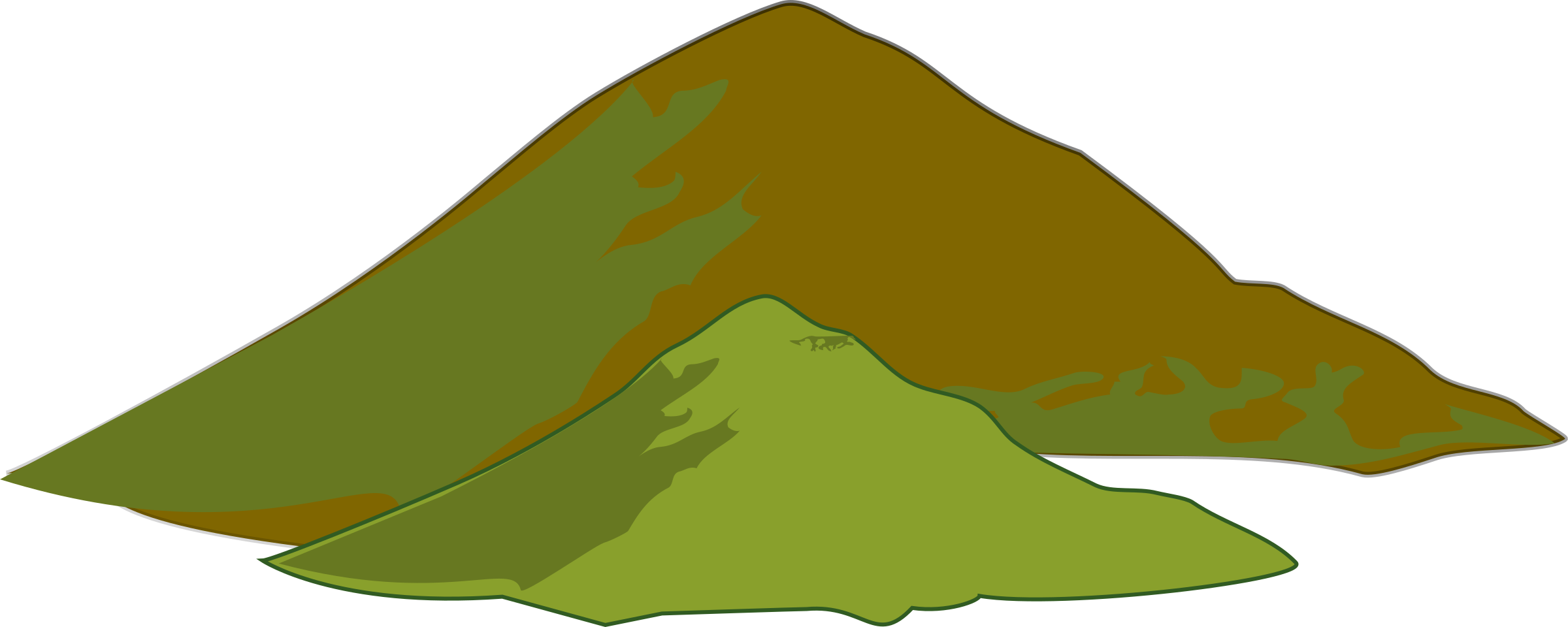 